Embassy of IndiaDushanbeIndia-Tajikistan Joint Commission Meeting on Trade, Economic and Scientific and Technical Cooperation held10th Joint Commission Meeting between India and Tajikistan on Trade, Economic and Scientific and Technical Cooperation was held in Dushanbe on 28-29 January 2019. Shri Bidyut Behari Swain, Additional Secretary, Department of Commerce led the Indian delegation. The delegation discussed ways to expand trade and investment and deliberated on factors that come in the way of such expansion.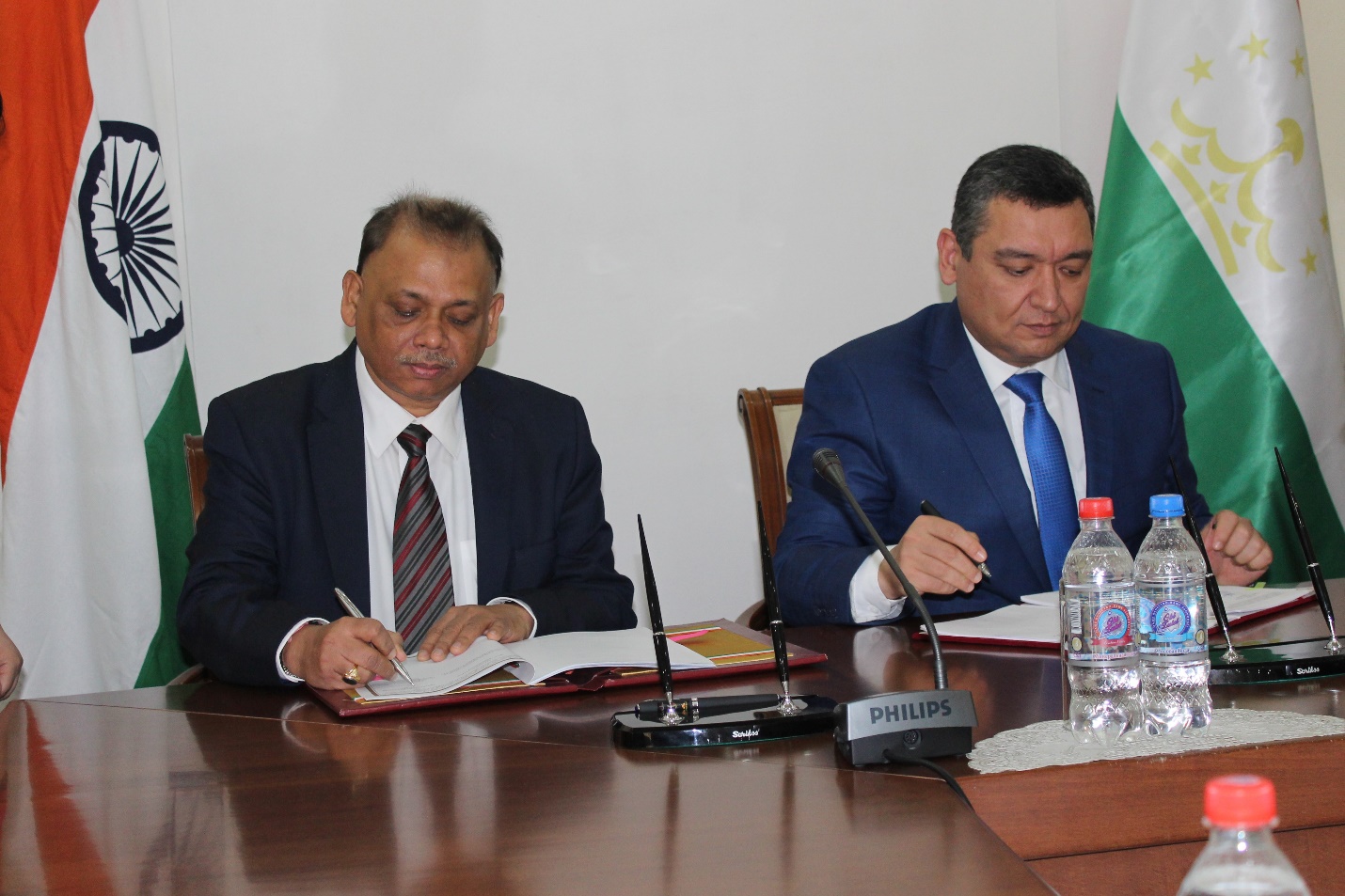 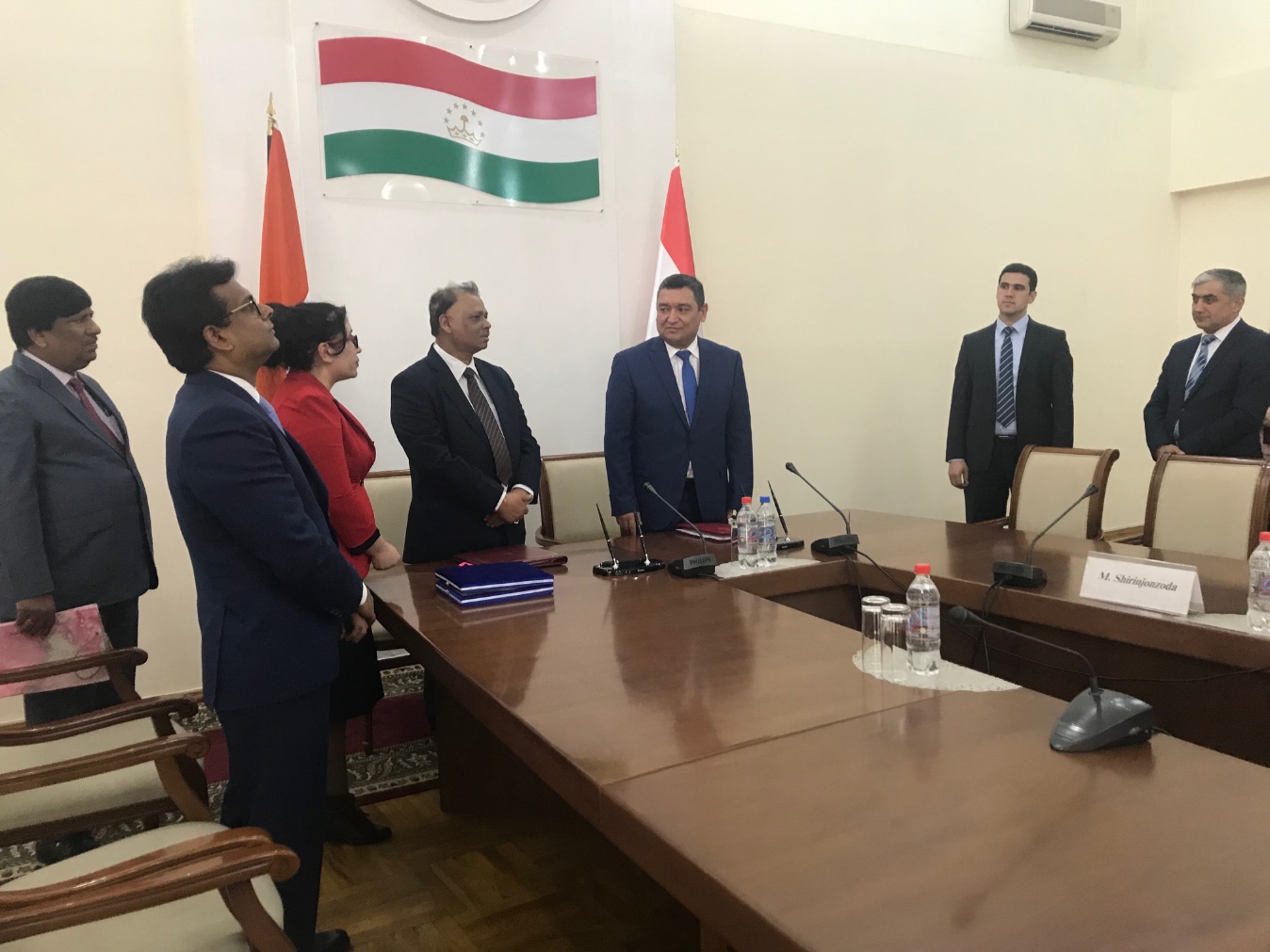 